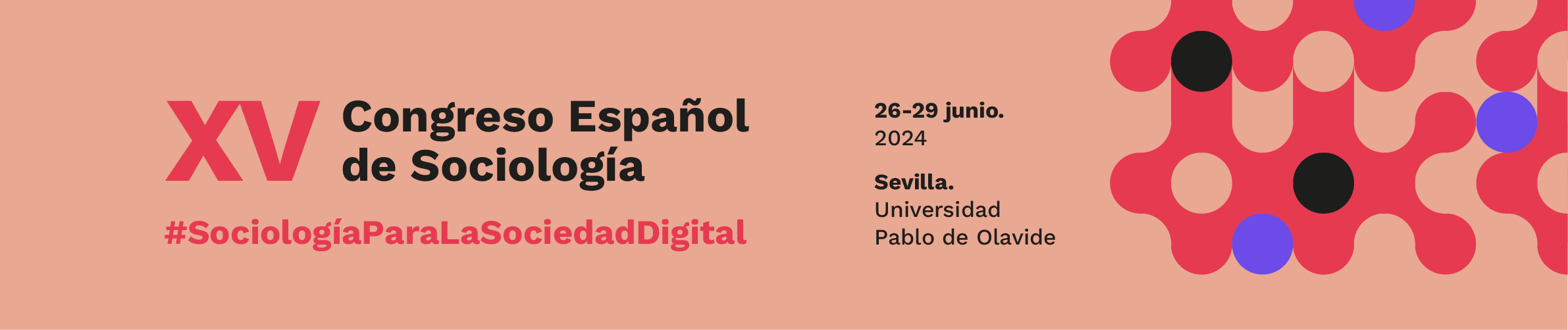 Use this document as a template, by replacing the texts. The extended abstract submitted will be a short text between 800 and 1500 words in length, including the selected bibliography, footnotes and any other information. The contact author will be the first person to sign the abstract and who sends the communication through the Conftool software.TitleSurname1, Name1a, Surname2, Name2b, ….a Affiliation author1, address1, email: email@autor1.es; b Affiliation author2, address2, email: email@autor2.es; …Keywords: Insert up to five key words, separated by commas. Working group: Working group to which you are presenting.1) Introduction: presentation and objectives; 2) Theoretical-methodological approach; 3) Results: main contributions, results and conclusions.FormatThe text must be written in Arial, 11 point font size, with justified margins. Upper and lower margins must be 2.5 mm and left and right margins 3 mm.Article section titles must be written in Arial, 11 point font size, bold, flush left. Subtitles must be numbered. Text notes must be kept to a minimum, numbered sequentially in Arabic numerals and Arial, 10 point font size and placed at the foot of the page. All paragraphs must be formatted with zero line spacing before and after and with single line spacing. Section titles must include a white space before the title, as shown in this template.Figures and tables must be included in the text, numbered separately and centred. Illustrations must be clear and sharp. Titles must be placed below figures and above tables, written in Arial, 10 point font size and centred. A line must be inserted before and after figures and tables. ReferenceComplete reference lists must be inserted at the end of the text, with authors’ names in alphabetical order and, with the exception of books, indicating the first and last pages. The structure must be as follows:Books:Thomas, W. I., Znaniecki, F. (1984). The Polish Peasant in Europe and America. Chicago: University of Illinois Press.Journal article:Ku, G. (2008). Learning to de-escalate: The effects of regret in escalation of commitment. Organizational Behavior and Human Decision Processes, 105(2), 221–232.Knights, D., Willmott, H. (1989). Power and subjectivity at work: From degradation to subjugation in social relations. Sociology, 23 (4), 535–558.Van Vugt, M., Hogan, R., Kaiser, R. B. (2008). Leadership, followership, and evolution: Some lessons from the past. American Psychologist, 63(3), 182–196.Book chapter:Labajo, J. (2003). Body and voice: The construction of gender in flamenco. En T. Magrini (Ed.), Music and gender: perspectives from the Mediterranean (pp. 67–86). Chicago, IL: University of Chicago Press.Internet references:Spencer, H. (2001). The Sociology of Herbert Spencer (online). http://www.spencer/info/sociology/opus5.pdf, access 1 April 2011.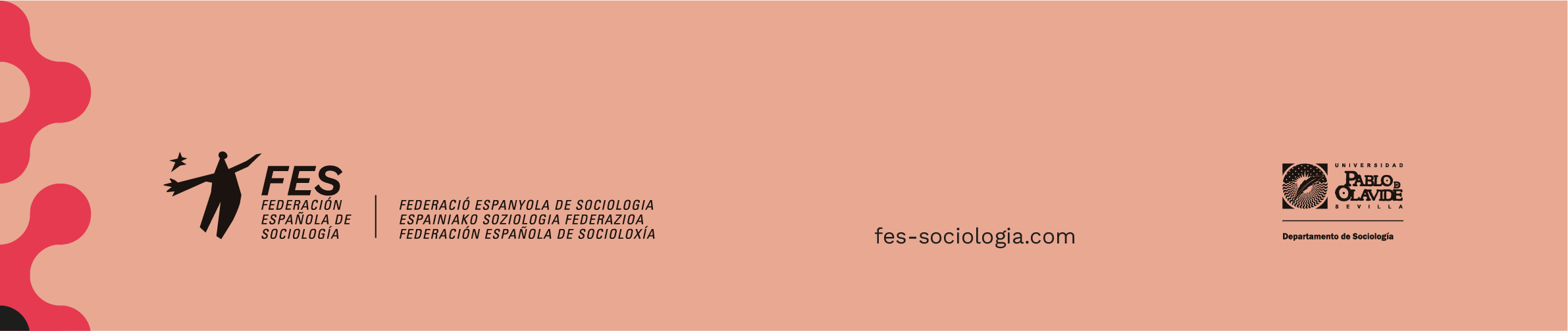 